ЧЕРКАСЬКА МІСЬКА РАДА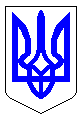 ЧЕРКАСЬКА МІСЬКА РАДАВИКОНАВЧИЙ КОМІТЕТРІШЕННЯВід 23.03.2021 № 297Про нагородження Мкртчяна А.Р.Розглянувши клопотання голови комітету самоорганізації населення мікрорайону «Перемога» Гнатюк О.С. (вх. № 5727-01-29 від 18.03.2021), згідно                          з Програмою фінансування заходів, пов’язаних  із нагородженням міськими відзнаками громадян, трудових колективів на 2021-2025 роки, Положенням                               про грамоту виконавчого комітету Черкаської міської ради, затверджених рішеннями Черкаської міської ради від 24.12.2020 № 2-47 та від 10.04.2020                                       № 2-5914 відповідно, керуючись ст. 59 Закону України «Про місцеве самоврядування в Україні», виконавчий комітет Черкаської міської ради ВИРІШИВ: 1. За активну громадянську позицію, високий професіоналізм, благодійництво, вагомий особистий внесок у сприяння громадської активності жителів мікрорайону, а також із нагоди 55-річчя від дня народження (27.03.2021) нагородити грамотою виконавчого комітету Мкртчяна Араіка Рафіковича, приватного підприємця, депутата Черкаської міської ради.2. Усі витрати, пов’язані з виконанням цього рішення, здійснювати департаменту управління справами та юридичного забезпечення Черкаської міської ради (Гончар Ю.Г.) у межах кошторису Програми фінансування заходів, пов’язаних із нагородженням міськими відзнаками громадян, трудових колективів на 2021-2025 роки.3. Контроль за виконанням рішення покласти на начальника відділу «Патронатна служба Черкаської міської ради» Ткаченка О.О.Міський голова								А.В. Бондаренко